Челтыгмашева Ольга Борисовна - учитель физической культуры,Саражакова Елена Леонидовна - учитель физики и математики . МБОУ «Сапоговская СОШ», а. Сапогов, Республика Хакасия.Разработка интегрированного урока по физической культуре  и физике  для учащихся 8 класса.Тема:  «Электрические явления»Цели:  способствовать повышению  интереса к предметам, продолжить обобщение и систематизацию  материала по теме «Электрические явления», развитие  скоростно – силовых качеств.Задачи:-  формировать умения учащихся решать  задачи по физике;- воспитывать упорство и настойчивость в достижении цели.- продолжить развитие логического мышления, внимания, сообразительности, выносливости, скорости; - воспитание  ответственности в принятии решения, умения работать в группе.Тип урока: комбинированный урок.Место проведения:  спортивный зал.Форма учебной работы: соревнованияУсловия, порядок проведения и награждения:в конкурсах принимают участие учащиеся 8  класса, состав команд по 8 человек;в программу соревнований входят:- спортивные развлекательные конкурсы;- задания и упражнения по физикеОборудование: 2 обруча, 2 скамейки, 2 набора дротиков, 2 амперметра, 2 вольтметра, 2 лампочки, набор проводов, весы, секундомер, батарейка, ватман, 2  источника питания, 2 ключа, секундомер, электроскоп, маркеры, карточки с заданиями, Структура урока:Организационный момент. Основная часть.Подведение итогов. Рефлексия.Ход урока:Организационный момент. Команды входят в спортивный зал под музыку. Сообщение цели  и задач урока. Вед.1 (учитель физической культуры):  Здравствуйте, дорогие участники нашего необычного урока физика + физическая культура! Сегодня мы повторим тему «Электрические явления » с помощью конкурсов и эстафет.     Вед.2 (учитель физики):Электричество кругом,Полон им завод и дом, Везде заряды: там и тут,В любом атоме «живут».А если они вдруг бегут,То тут же токи создают.Нам токи тоже помогают, Жизнь кардинально облегчают!Проявим нынче мы умение,Законы объясним, явления:Электризацию, сопротивлениеИ мощность за мгновение.Эксперименты проведемИ победителей найдем!Вед.1:Ну, что же, ребята, команды готовы.Пора поединок начать!Пусть каждый готовит смекалку и юмор.Курс на победу держать!Вед.2:  Внимание. Представляем наши команды «Положительный заряд» и «Отрицательный заряд». Начинаем соревнования!       Основная часть. Визитная карточка. За 2-3 минуты приготовить каждой команде девиз, приветствие соперникам. Время пошло. «Сложи словосочетание». Каждому участнику команды выдается буква. Добежав до противоположной стороны спортивного зала, ученик прикрепляет букву к стене и возвращается к команде. Побеждает команда, которая первой приклеит все буквы и получит слово: первая команда  «Физические явления +», второй команде «Физическая культура».«Меткий стрелок»На противоположной стене зала натянута веревка с воздушными шариками, на расстоянии стоит скамейка. Члены команд должны добежать до скамейки, взять дротик, выполнить им бросок в цель, в воздушный шарик, чтобы он лопнул. В шарике находится задание по физике. За каждое правильно решенное задание ученик получает 1 балл и 1 дополнительный балл за меткость. Если участник не попал в цель, то подходит и решает задачу, лопнув шар, не получая дополнительного балла за меткость. Решенное  задание отдает помощникам, те отдают его после окончания конкурса жюри. Участвует вся команда.Задачи по физике:Сила тока, проходящая через нить лампы, 0,3 А, напряжение – 6 В. каково электрическое сопротивление нити лампы?Ответ: 20 ОмСила тока в цепи лампы равна 0,3 А. Сколько электронов проходит через поперечное сечение спирали в лампе за 5 мин? Ответ: 90 КлОпределите сопротивление медного провода, подвешенного для питания трамвайного двигателя, если длина провода равна , а площадь поперечного сечения 0,65 см2.Ответ: 1,3 ОмСила тока в цепи электрической плитки равна 1,4 А. Какой заряд проходит через поперечное сечение проводника за 10 мин?Ответ: 840 КлОпределите силу тока в электрической лампочке, если через ее нить накала за 10 мин проходит заряд 300 Кл.Ответ: 0,5 АКакой заряд пройдет за 3 мин через амперметр при силе тока в цепи 0,2 А?Ответ: 36 КлПри перемещении по участку цепи заряда 20 Кл была совершена работа 0,1 КДж. Чему равно напряжение на этом участке цепи?Ответ: 5 В Напряжение на автомобильной лампочке 12 В. Какой заряд проходит через нить накала, если при этом была совершена работа 1200 Дж?Ответ: 100 Кл«Физическая эстафета». На стойке для каждой команды прикреплен лист бумаги с заданиями по физике. Участник добегает до стойки, решает один пример и возвращается. За правильный ответ начисляется 1 балл.Задание: перевести в систему СИ следующие физические величины: 100 мА=2,5 кА=200 мВ=52 кВ=0,25 к Ом= Ом=25 кВ=0,36 кА=«Черный ящик». На противоположной стороне зала стоит ящик, в котором находятся физические приборы.  Участники  команды по - очереди достают из него  приборы и проговаривают его название и назначение. За верный ответ команде зачисляется 1 балл. Приборы: амперметр, вольтметр, источник питания, секундомер,  весы, электроскоп, батарейка, ключ.Реши кроссворд. Каждой команде дается 5 – 7 минут, чтобы решить кроссворд. Кто решит первым получит 1 балл. (см приложение 1)«Кто быстрее перенесет». Учащимся предлагается перенести мелкий спортивный инвентарь из одного обруча в другой.«Быстрый, ловкий, умелый». Перед командами лежит обруч, далее стоит скамейка, на стене приклеены ленточки с заданиями по физике. Участники команды       Задания по физике:Поглаживая в темноте кошку сухой ладонью, можно заметить небольшие искорки, возникающие между рукой и шерстью. Что здесь происходит?  Ответ: Электризация.Что такое электроскоп? Ответ: Прибор, определяющий заряжено ли телоКаких рыб называют живыми электростанциями? Ответ: Электрический угорь, электрический скат.Сформулируйте Закон Ома.Ответ:.Сила тока на участке цепи равна отношению напряжения на этом участке к его сопротивлению.Что такое электрический ток? Ответ: Направленное движение заряженных частиц. Назовите единицы измерения заряда, напряжения, силы тока, сопротивления. Ответ: Кулон, Вольт, Ампер, ОмПлемена, живущие по притокам рек Амазонки и Ориноко, в местах брода у каждого берега держат на привязи лошадей. При переправе сначала гонят лошадь, а затем идет человек. Обратно так же. Чем объясняется этот своеобразный способ переправы? Ответ: В реках обитает самая мощная из всех электрических рыб – электрический угорь. По этой причине племена устраивают переправу с помощью лошадей. Угри разряжают свои батареи о ноги лошадей и у нее успевают перезарядить, так что люди переходят невредимыми.Назовите формулы для  вычисления  напряжения, силы тока, сопротивления.«Опыт». Собрать электрическую цепь, состоящую из лампочки, амперметра, ключа, источника питания. Начертить схему. Перетягивание каната. Рефлексия. Оцените свою работу за урок. Поднимите “мордашки”. С каким настроением у нас закончился урок.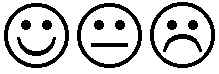 Литература:Волков В.А. Поурочные разработки по физике к учебным комплектам С.В. Громова и А.В. Перышкина: 9 класс. – М.: ВАКО, 2007, - 368 с;Кирик Л.А. физика – 8. Разноуровневые самостоятельные и контрольные работы. – 5-е изд., . – М.: Илекса, 2009. – 208 с;Перышкин А.В. Физика. 8 кл.: учебник для общеобразовательных учреждений/ А.В. Перышкин. – М.: Дрофа, 2008/. – 191 с;Янушевская Н.А. Повторение и контроль знаний по физике  на уроках и внеклассных мероприятиях, 7 – 9 классы: диктанты, тесты, кроссворды, внеклассные мероприятия. – М.: Планета, 2011. – 224 с.Приложение 1Кроссворд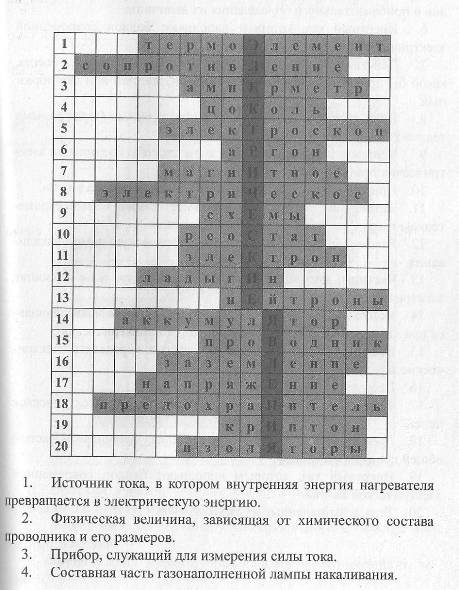 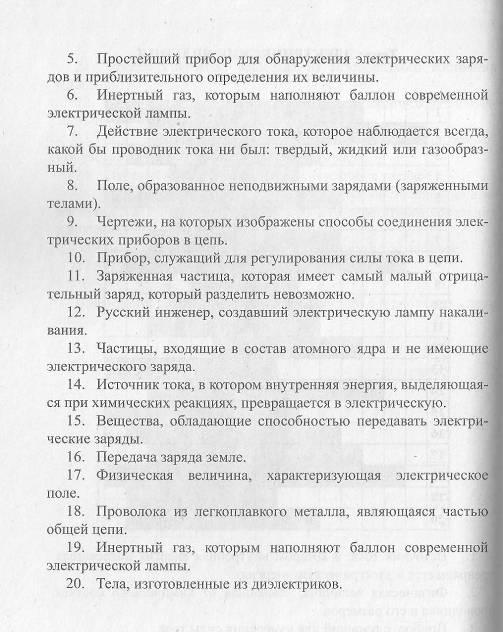 